                                  Escola Municipal de Educação Básica Augustinho Marcon     			Catanduvas-SC – Mês de Agosto                                  Diretora: Tatiana M. B. Menegat			Assessora: Técnica-Pedagógica Maristela Apª. B. Baraúna			Assessora: Técnica-Administrativa Margarete Dutra			Professora: Janete Taciana de Marquias.			5º ano 2   SEQUÊNCIA DIDÁTICA: NOSSO CORPO ESTÁ NA HISTÓRIA DATA: SEMANA DE 17/08 ATÉ 21/08OLÁ! GABRIELLI! OLÁ ÉRIKC! OLÁ PEDROSEGUEM ATIVIDADES PARA QUE CONTINUEM DESENVOLVENDO NO DECORRER DA SEMANA. COPIEM CADA ATIVIDADE NO SEU CADERNO ESPECÍFICO, FAÇAM TUDO COM CALMA E MUITO CAPRICHO!! FIQUEM BEM! FIQUEM EM CASA E CUIDEM-SE!ESCREVA A DATA;ESCREVA O SEU NOME COMPLETO	CIÊNCIASATIVIDADE 01LEIA O TEXTO JUNTO COM SEUS FAMILIARES TRANSFORMAÇÕES NO CORPO E REPRODUÇÃO DAS PÁGINAS 116 E 117 DO LIVRO DE CIÊNCIAS, EM SEGUIDA, FAÇA UM DESENHO DO SEU CORPO DE QUANDO VOCÊ ERA BEM PEQUENO E DE COMO ESTÁ AGORA; ATIVIDADE 02 COM O ALFABETO MÓVEL VOCÊS IRÃO FORMAR AS SEGUINTES PALAVRAS: INFÂNCIAADOLESCÊNCIA FASE ADULTA VELHICE   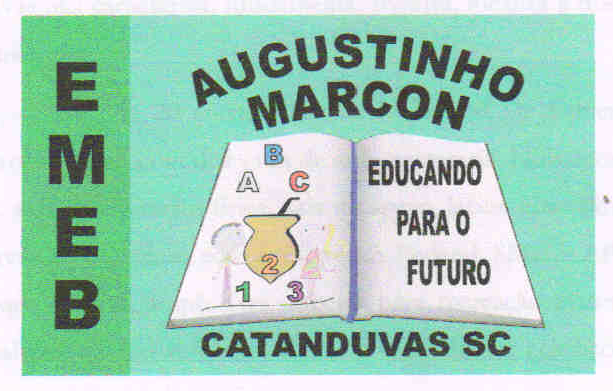 